Внеочередное заседание                                                   	        26-го созыва                    ҠАРАР                                                                       РЕШЕНИЕО публичных слушаниях по проекту решения «Об утверждении Правил землепользования и застройки населенных пунктов сельского поселения Кушманаковский сельсовет муниципального  района Бураевский  район Республики Башкортостан» и  «О порядке учета предложений по проекту решения «Об утверждении Правил землепользования и застройки  населенных пунктов сельского поселения Кушманаковский  сельсовет муниципального  района Бураевский  район Республики Башкортостан», а также  порядке участия граждан в их обсуждении».	В соответствии со ст. 28  Федерального закона «Об общих принципах организации местного самоуправления в Российской Федерации»   Совет сельского поселения  Кушманаковский сельсовет решил:	1. Назначить публичные слушания по  проекту решения «Об утверждении Правил землепользования и застройки населенных пунктов сельского поселения Кушманаковский  сельсовет муниципального  района Бураевский  район Республики Башкортостан» и  «О порядке учета предложений по проекту решения «Об утверждении Правил землепользования и застройки  населенных пунктов сельского поселения Кушманаковский  сельсовет муниципального  района Бураевский  район Республики Башкортостан», а также  порядке участия граждан в их обсуждении». на 03 июля 2014 года в 11 часов дня в здании администрации сельского поселения Кушманаковский  сельсовет муниципального района Бураевский район Республики Башкортостан.	2. Организацию и проведение публичных слушаний по проекту решения  «Об утверждении Правил землепользования и застройки населенных пунктов сельского поселения Кушманаковский  сельсовет муниципального  района Бураевский  район Республики Башкортостан» и  «О порядке учета предложений по проекту решения «Об утверждении Правил землепользования и застройки  населенных пунктов сельского поселения Кушманаковский  сельсовет муниципального  района Бураевский  район Республики Башкортостан», а также  порядке участия граждан в их обсуждении».» возложить на комиссию Совета по подготовке и проведению публичных слушаний.	4. Установить, что письменные предложения жителей сельского поселения Кушманаковский  сельсовет муниципального района Бураевский район Республики Башкортостан по проекту решения «Об утверждении Правил землепользования и застройки населенных пунктов сельского поселения Кушманаковский  сельсовет муниципального  района Бураевский  район Республики Башкортостан» и  «О порядке учета предложений по проекту решения «Об утверждении Правил землепользования и застройки  населенных пунктов сельского поселения Кушманаковский   сельсовет муниципального  района Бураевский  район Республики Башкортостан», а также  порядке участия граждан в их обсуждении» направляются в Совет по адресу: д. Кушманаково, ул. Роберта Ахметгалиева, 62 в период со дня обнародования настоящего решения до 03 июля 2014 года.	5. Обнародовать настоящее решение на информационном стенде в здании администрации сельского поселения Кушманаковский  сельсовет.Глава сельского поселения                                                                    А.А.Ахмеровд. Кушманаково27.06.2014 г.№ 139а БАШКОРТОСТАН  РЕСПУБЛИКАҺЫ  БОРАЙ РАЙОНЫ                             МУНИЦИПАЛЬ РАЙОНЫНЫ            КУШМАНАК АУЫЛ СОВЕТЫАУЫЛ БИЛӘМӘҺЕ СОВЕТЫ452970, Ҡушманаҡ ауылы Роберт Әхмәтғалиев урамы, 62Тел. 2-62-40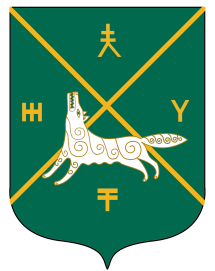 РЕСПУБЛИКА  БАШКОРТОСТАНСОВЕТ СЕЛЬСКОГО  ПОСЕЛЕНИЯКУШМАНАКОВСКИЙ  СЕЛЬСОВЕТ   МУНИЦИПАЛЬНОГО РАЙОНА БУРАЕВСКИЙ  РАЙОН 452970, д. Кушманаково, ул. Роберта Ахметгалиева, 62Тел. 2-62-40